Определите, какие картины относятся к стилю импрессионизм: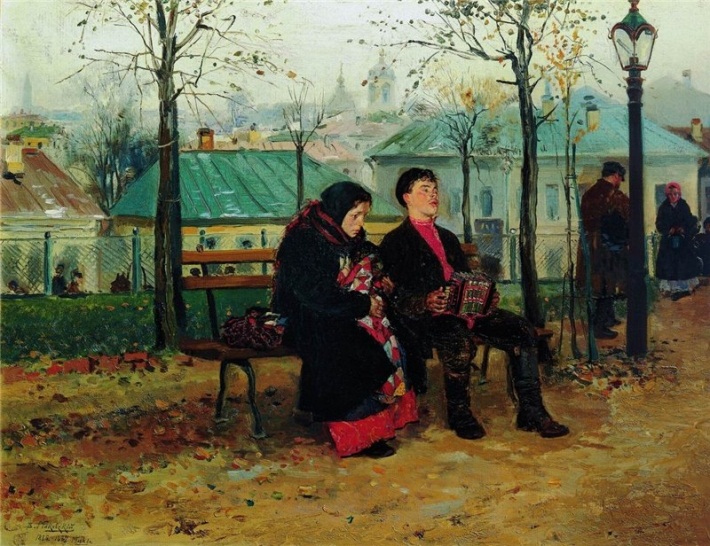 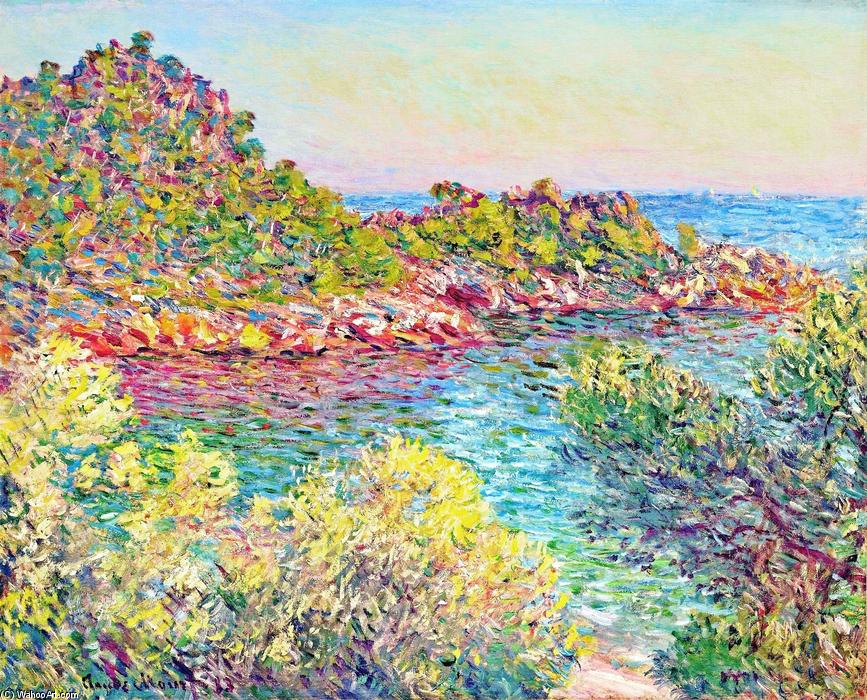 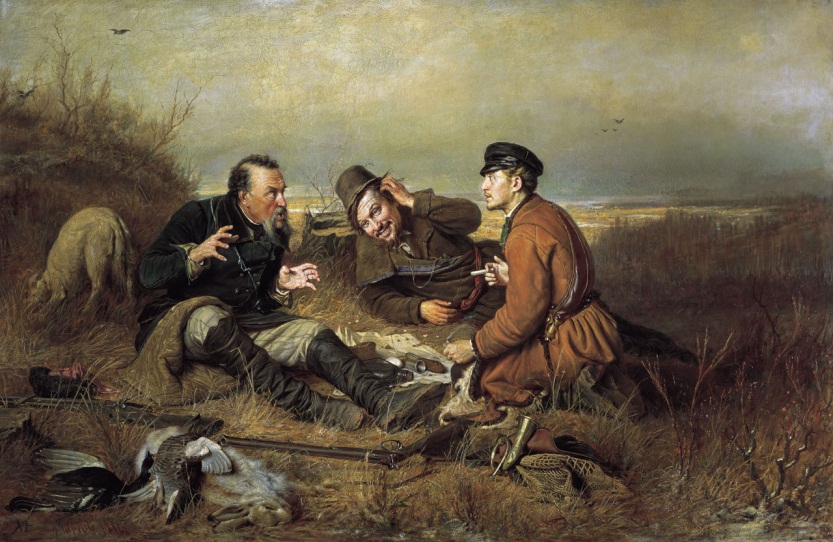 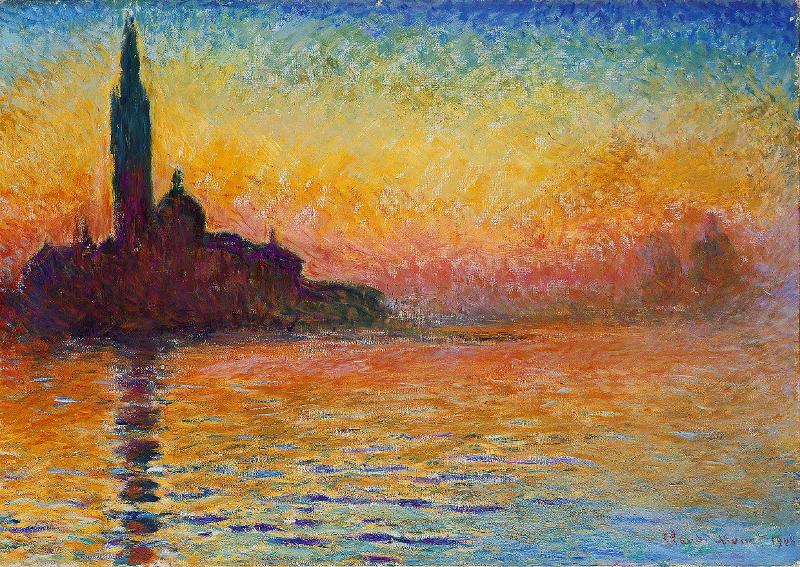 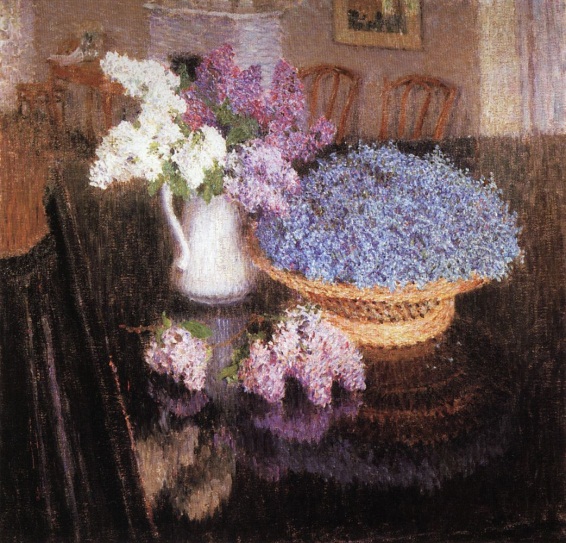 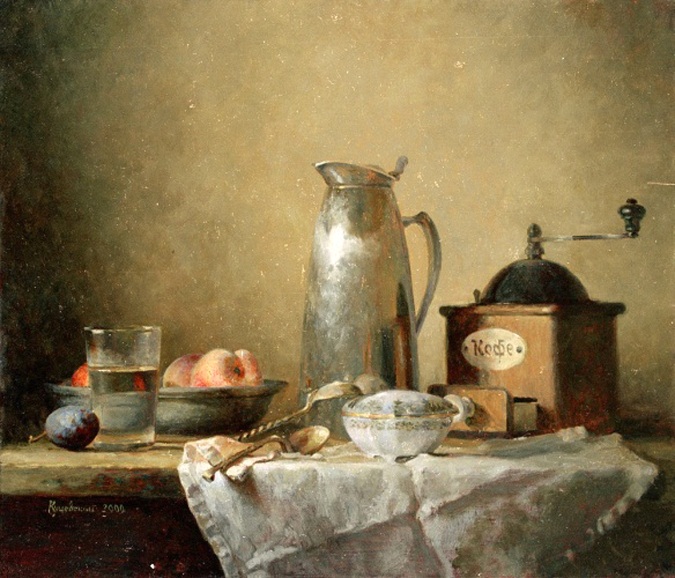 